С 16  по 22 октября в МДОУ № 5 «Солнышко» прошли осенние развлечения.Развлечения получились очень веселыми, динамичными с интересными конкурсами, инсценировками.  В гости к детям приходили персонажи из сказок, такие как:  Баба Яга, Лисичка, Кот.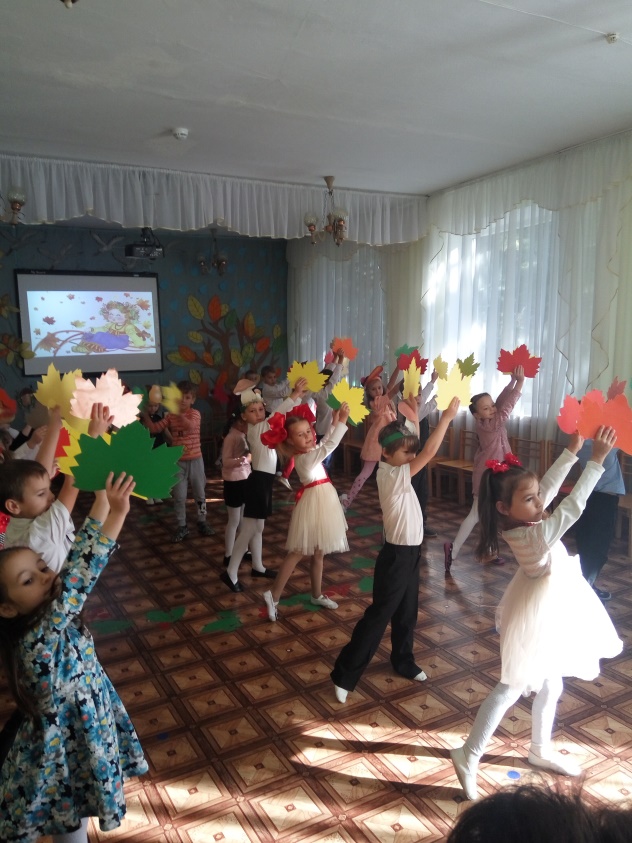 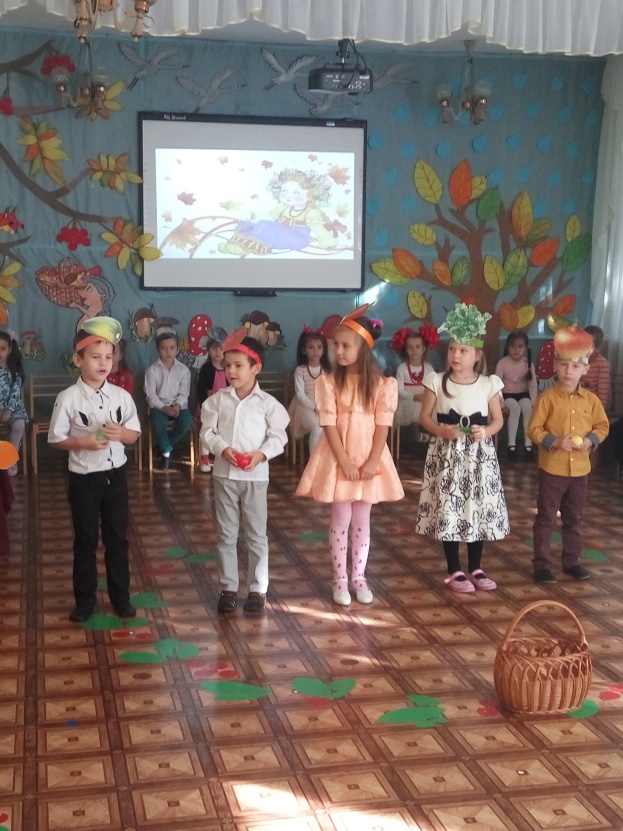 Дети с удовольствием участвовали в эстафетах, играх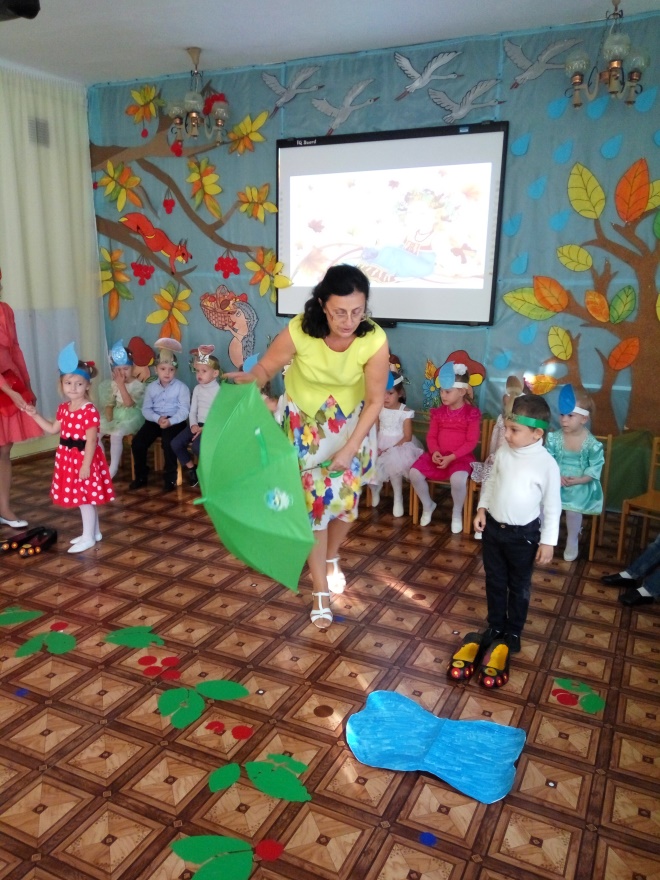 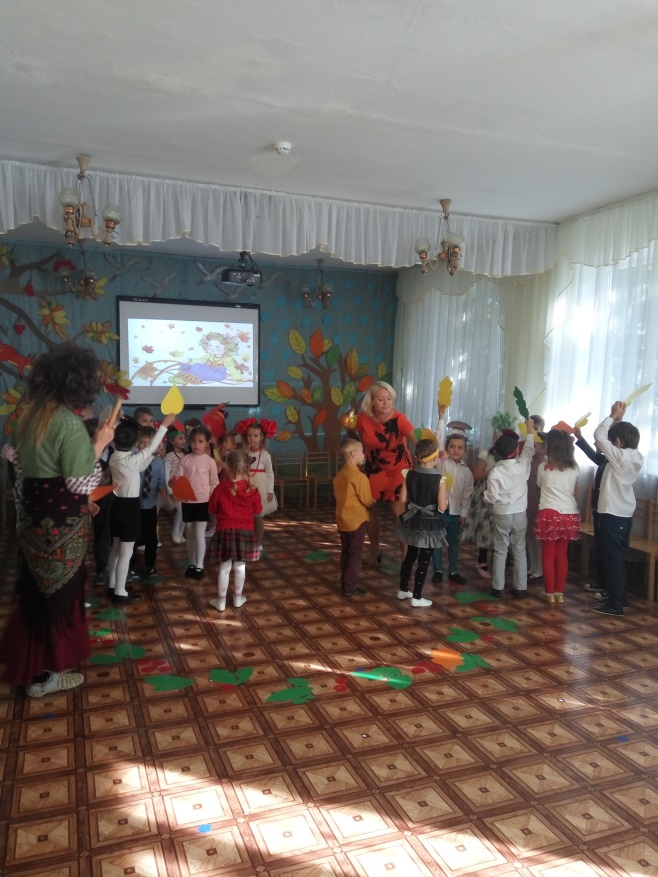 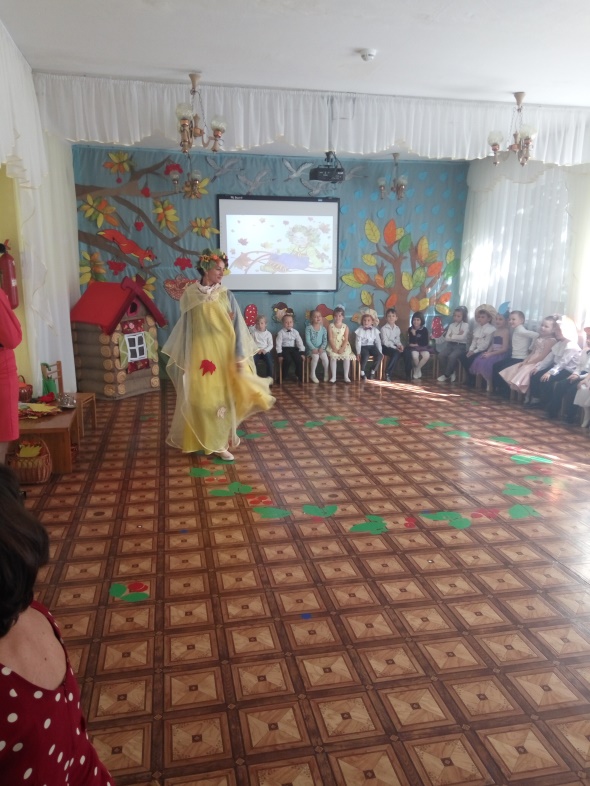 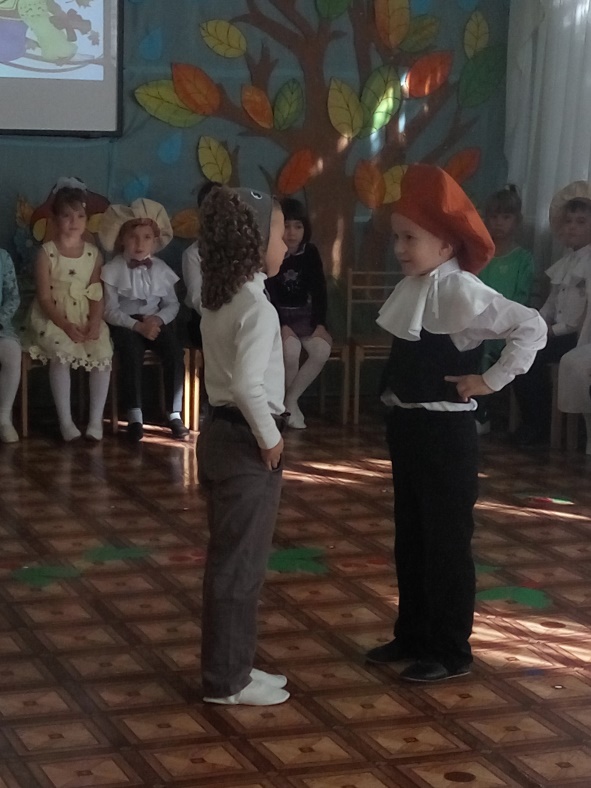 В первый раз прошло развлечение в младшей группе. Дети совершили увлекательное путешествие в осенний лес. Танцевали с листочками, играли в игры: «Птички и кот», «Солнышко и дождик». Развлечение прошло радостно и эмоционально.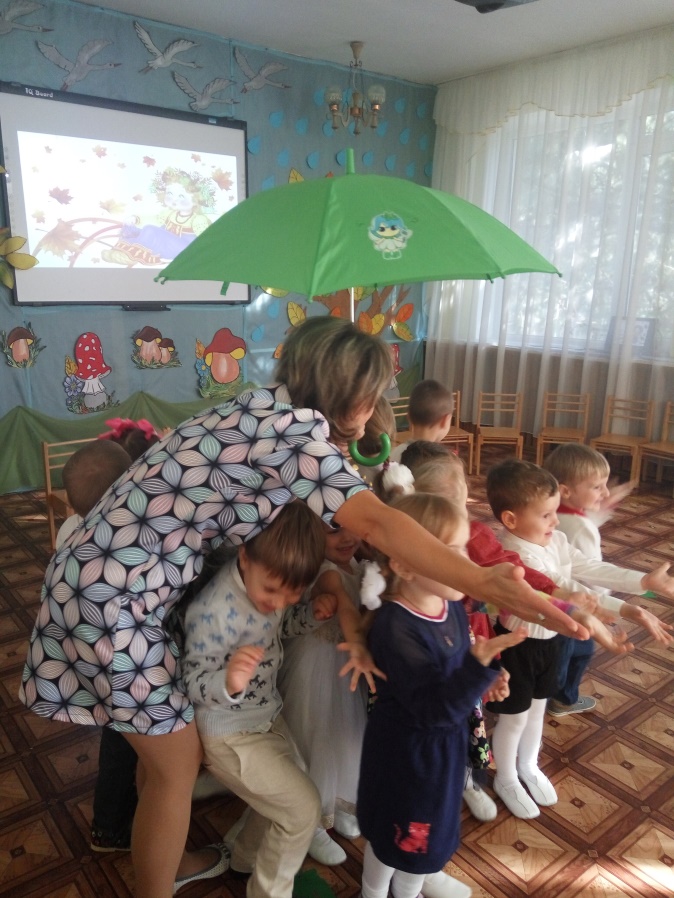 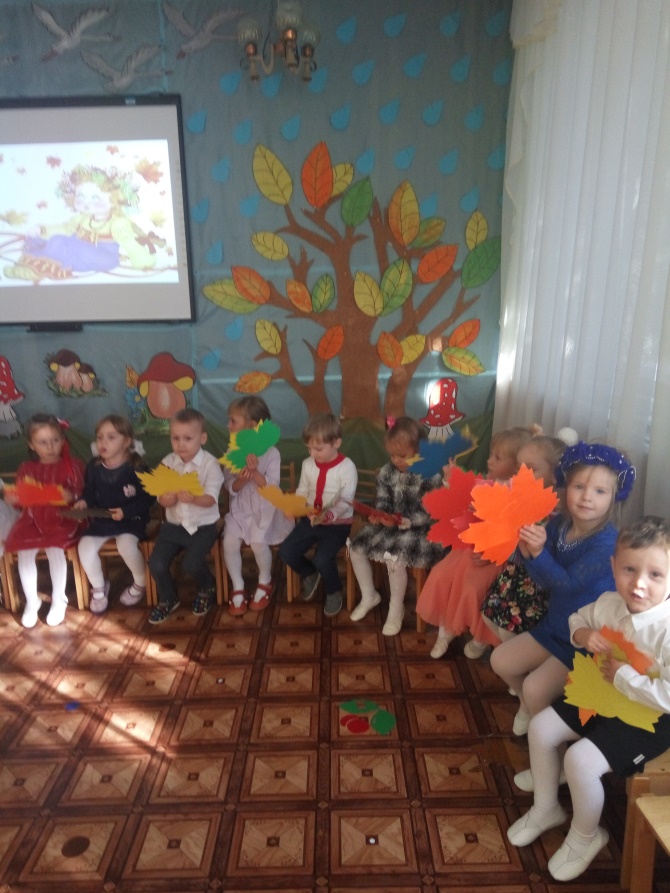 В коридоре 1 этажа прошла тематическая выставка: «Яркие краски осени!».В ней приняли участие дети и родители всех групп.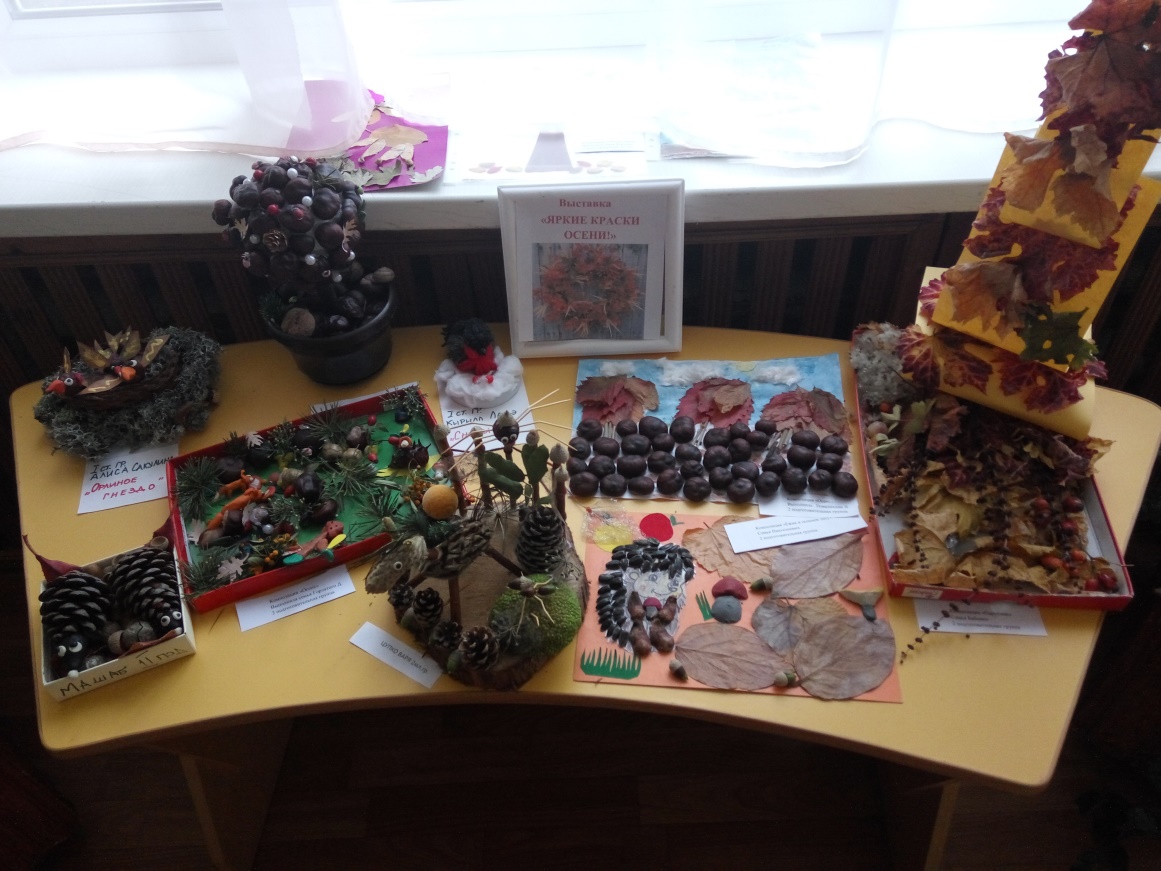 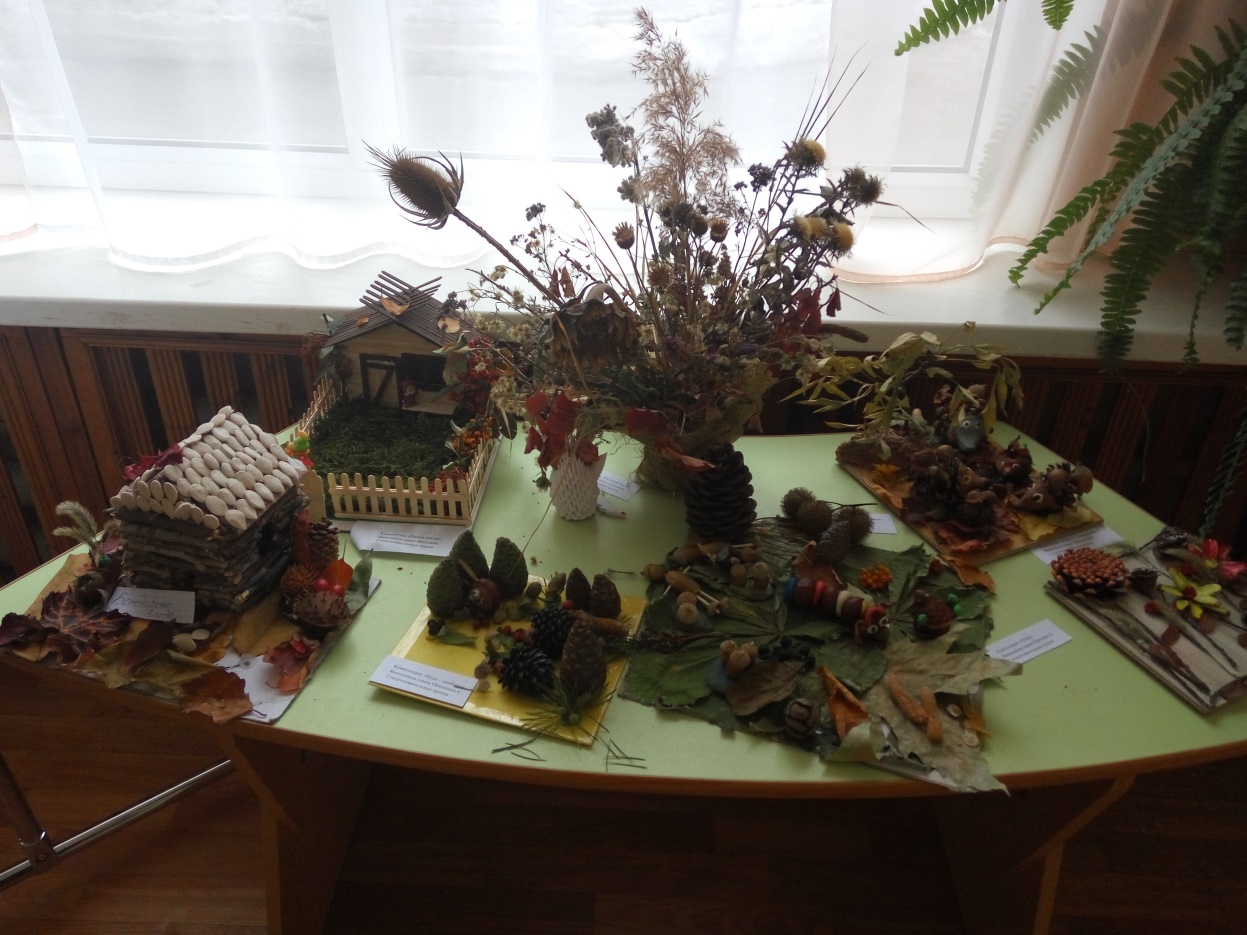 